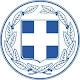 ΔΗΜΟΣ ΔΑΦΝΗΣ-ΥΜΗΤΤΟΥΕΡΓΟ: “Εκσυγχρονισμός των ΚΕΠ του Δήμου Δάφνης–Υμηττού” ΑΡ.ΜΕΛ.: 52/2023Κωδικός Προϋπολογισμού: Κ.Α. 69.7311.0001CPVS [45454100-5] Εργασίες Ανακαίνισης                                                        Προϋπολογισμός: 155.000,00 Ευρώ
                                                         (με Αναθεώρηση και Φ.Π.Α. 24%)Χρηματοδότηση: Εθνικό Σχέδιο Ανάκαμψης και Ανθεκτικότητας «Ελλάδα 2.0», στο πλαίσιο του Ψηφιακού Πυλώνα του Component 2.2 (Modernize), της δράσης Further modernization of Public Administration’s One-Stop Shops με κωδικό 16780Περιεχόμενα:Τεχνική Έκθεση – Τεχνική ΠεριγραφήΠροϋπολογισμόςΤιμολόγιο ΜελέτηςΤΕΧΝΙΚΗ ΕΚΘΕΣΗ – ΤΕΧΝΙΚΗ ΠΕΡΙΓΡΑΦΗΗ παρούσα μελέτη αφορά την υλοποίηση δράσεων στο πλαίσιο του έργου «Εκσυγχρονισμός των ΚΕΠ του Δήμου Δάφνης-Υμηττού” σύμφωνα με το Εθνικό Σχέδιο Ανάκαμψης και Ανθεκτικότητας Ελλάδα 2.0.Οι απαραίτητες εργασίες θα γίνουν σύμφωνα με την υπ. αριθ. Πρωτ.: 224/20.10.2022 επιστολή του Υφυπουργού Ψηφιακής Διακυβέρνησης, τον αριθμ. πρωτ.: ΓΔΟΔΥ 497/25-10-2022 οδηγό υποβολής προτάσεων δράσεων στο πλαίσιο του Έργου «Εκσυγχρονισμός των ΚΕΠ» από τους Δήμους της χώρας, σύμφωνα με το Εθνικό Σχέδιο Ανάκαμψης και Ανθεκτικότητας Ελλάδα 2.0, του Υπουργείου , την με αρ. πρωτ.: 153248/20.10.2022 (ΑΔΑ: 9Ψ8ΧΗ-5ΥΥ) απόφαση ένταξης του έργου στο Ταμείο Ανάκαμψης και την με αρ. πρωτ.: 102379/24.10.2022 (ΑΔΑ: 6ΒΗΨ46ΜΤΛΡ-ΙΓΧ) απόφαση του Υπουργού Ανάπτυξης και Επενδύσεων, οι Δήμοι της χώρας κλήθηκαν να υποβάλλουν πρόταση χρηματοδότησης προκειμένου να ενταχθούν στο Πρόγραμμα με Τίτλο «Εκσυγχρονισμός των ΚΕΠ», σύμφωνα με το Εθνικό Σχέδιο Ανάκαμψης και Ανθεκτικότητας Ελλάδα 2.0. στο πλαίσιο του Ψηφιακού Πυλώνα του Component 2.2 (Modernize) και συγκεκριμένα της δράσης Further modernization of Public Administration’s One-Stop Shops με κωδικό 16780.Με έργο σχεδιάζεται μεταξύ άλλων η αναβάθμιση των υποδομών των ΚΕΠ που περιλαμβάνει την ανακαίνιση των κτιριακών υποδομών τους, μέσω αντίστοιχων εργασιών (ανακαινίσεις δαπέδων, φωτιστικών σωμάτων, εγκατάσταση επιγραφών κ.α.). Για την εύρυθμη λειτουργία τους και την κάλυψη των λειτουργικών τους αναγκών καθίσταται απαραίτητο να γίνουν αλλαγές στην εσωτερική διαρρύθμιση των χώρων.Το παρόν αφορά τα δυο καταστήματα των ΚΕΠ του Δήμου Δάφνης-Υμηττού τα οποία  βρίσκονται στα εξής σημεία:Έλλης 14 στην Δ.Κ. Δάφνης καιΜοσχονησίων Αμβροσίου 9 στην Δ.Κ. Υμηττού.Για την υλοποίηση του παραπάνω έργου, προβλέπεται να εκτελεστεί μια σειρά εργασιών, και κατασκευών.Επιγραμματικά οι εργασίες αφορούν σε:Κατασκευή χωρισμάτων με αμφίπλευρη στρώση γυψοσανίδας και μόνωση, για το διαχωρισμό  των χώρων. Αποξήλωση ψευδοροφής και τοποθέτηση νέας ψευδοροφής από ορυκτή ίνα όπου απαιτείται.Τοποθέτηση νέας θύρας.Χρωματισμοί σε όλους τους εσωτερικούς και εξωτερικούς τοίχους των καταστημάτων.Κατασκευή όλων των επίπλων γραφείου, των ερμαρίων και των ξυλουργικών κατασκευών που απαιτούνται σε κάθε χώρο και τοποθέτηση τους στον εκάστοτε χώρο. Επίσης θα απομακρυνθούν οι ήδη υπάρχουσες κατασκευές και θα μεταφερθούν σε νέα θέση.Θα γίνει έλεγχος της ήδη υπάρχουσας ηλεκτρολογικής εγκατάστασης σε όλα τα καταστήματα, προμήθεια και τοποθέτηση ηλεκτρολογικού υλικού για την πλήρη και λειτουργική σύνδεση του τεχνικού εξοπλισμού (υπολογιστές, εκτυπωτές, κ.τ.λ.)Θα πραγματοποιηθεί όπου απαιτείται, δημιουργία δικτύου πρόσβασης στο διαδίκτυο, δομημένης καλωδίωσης τύπου UTP 6e και τοποθέτηση διπλής πρίζας δικτύου για κάθε θέση εργασίας .Μεταφορά των υφιστάμενων καλωδιώσεων καθώς και τη μερική εγκατάσταση νέας καλωδίωσης σε υπόγεια κανάλια στις θέσεις εργασίας όπου απαιτείται.Μεταφορά και επανατοποθέτηση ηλεκτρολογικού υλικού ή και εγκατάσταση νέου (πριζών, διακοπτών, καλωδίων, καναλιών) όπου απαιτείται στις θέσεις εργασίας .Τοποθέτηση, όπου απαιτείται, διακοπτών φωτιστικών σωμάτων (μονών ή διπλών) με δυνατότητα αυξομείωσης της έντασης.Τοποθέτηση αντλίας θερμότητας και τροποποίηση των εγκαταστάσεων θέρμανσης στο ΚΕΠ της  Δ.Κ. Υμηττου.Τοποθέτηση φωτιστικών σωμάτων στις ψευδοροφές , αναρτώμενων φωτιστικών άνωθεν των θέσεων εργασίας Κατασκευή και τοποθέτηση των επιγραφών.Τοποθέτηση βινυλικών αυτοκόλλητων αυτοκόλλητων αμμοβολής. Όλες οι εργασίες θα εκτελεσθούν σύμφωνα με τις οδηγίες, τις προδιαγραφές και τα σχέδια του Υπουργείου και τις οδηγίες της Υπηρεσίας.Το ακριβές τεχνικό αντικείμενο του έργου προσδιορίζεται για κάθε υποκατάστημα ξεχωριστά όπως αποτυπώνεται στα σχέδια που συμπληρώνουν την μελέτη. Οι λεπτομέρειες κατασκευής περιγράφονται στο τιμολόγιο μελέτης και στα σχέδια του υπουργείου.Δάφνη, 01/11/2023ΔΗΜΟΣ ΔΑΦΝΗΣ-ΥΜΗΤΤΟΥΔ/ΝΣΗ ΤΕΧΝΙΚΩΝ ΥΠΗΡΕΣΙΩΝΑΡ. ΜΕΛ.: 52/2023Κ.Α.: 69.7311.0001ΠΡΟΫΠΟΛΟΓΙΣΜΟΣΠΡΟΫΠΟΛΟΓΙΣΜΟΣΠΡΟΫΠΟΛΟΓΙΣΜΟΣ                     Η Μελετήτρια             Βασιλική Καζάντζα      Αρχιτέκτων ΜηχανικόςΘΕΩΡΗΘΗΚΕ–ΕΓΚΡΙΘΗΚΕ        Ο ΠροϊστάμενοςΤ.Υ. Δήμου Δάφνης-ΥμηττούΓεώργιος Χριστόφιλος  Πολιτικός ΜηχανικόςΤΙΜΟΛΟΓΙΟ ΑΡΘΡΑA.T.: 1Άρθρο: ΝΑΟΙΚ 22.53: Καθαίρεση ψευδοροφών κάθε τύπου.Κωδικός αναθεώρησης: ΟΙΚ 2275Καθαίρεση ψευδοροφών κάθε τύπου και του μονωτικού υλικού πλήρωσης, σε οποιαδήποτε θέση, με την μεταφορά των προϊόντων προς φόρτωση ανακύκλωση-απόρριψη ή αποθήκευση.Τιμή ανά τετραγωνικό μέτρο (m2) πραγματικής επιφανείας.Ευρώ(Αριθμητικά): 5,60(Ολογράφως): πέντε και εξήντα λεπτάA.T.: 2Άρθρο: ΑΤΗΕ Ν\9412.1: Αποξήλωση φωτιστικού σώματος οροφής.Κωδικός αναθεώρησης: ΗΛΜ 59Αποξήλωση φωτιστικού σώματος οροφής γυψοσανίδας, δηλαδή διακοπή της τροφοδότησης, αποξήλωση του φωτιστικού σώματος, αποσύνδεση και εξασφάλιση των ηλεκτρικών καλωδίων και μεταφορά του σε αποδεκτές θέσεις. Όσα από τα υλικά που θα απεγκατασταθούν επιθυμεί να κρατήσει η υπηρεσία θα παραδοθούν στις αποθήκες του Δήμου κατάλληλα συσκευασμένα ώστε να μην κινδυνεύσουν κατά την αποθήκευση. Τα υπόλοιπα θα διατεθούν προς ανακύκλωση-απόρριψη με ευθύνη του αναδόχου σε νόμιμες αποδεκτές θέσεις.Τιμή ανά τεμάχιο (τεμ).Ευρώ(Αριθμητικά): 14,69(Ολογράφως): δέκα τέσσερα και εξήντα εννέα λεπτάA.T.: 3Άρθρο: ΝΑΟΙΚ Ν\22.35.1: Αποξήλωση κλιματιστικής μονάδας.                       Κωδικός αναθεώρησης: ΟΙΚ 2267Αποξήλωση κλιματιστικής μονάδας από την θέση εγκατάστασής της. Στην τιμή περιλαμβάνεται η αποσύνδεση και η μετακίνησή της ώστε να διατεθεί προς ανακύκλωση-απόρριψη με ευθύνη του αναδόχου σε νόμιμες αποδεκτές θέσεις.Τιμή ανά τεμάχιο (τεμ).Ευρώ(Αριθμητικά): 100,00(Ολογράφως): εκατόA.T.: 4Άρθρο: ΝΑΟΙΚ 78.05.01: Γυψοσανίδες κοινές, επίπεδες, πάχους 12,5 mm.Κωδικός αναθεώρησης: ΟΙΚ 7809Γυψοσανίδες οιουδήποτε σχήματος, πλάτους και μήκους, κατά ΕΛΟΤ ΕΝ 520, με σήμανση CE, για την επένδυση τοίχων ή άλλων επιφανειών πλην ψευδοροφών, εμβαδού ετοίμου φύλλου άνω των 0.72 m2, επί σκελετού ή μη (ο τυχόν σκελετός τιμολογείται ιδιαιτέρως).Συμπεριλαμβάνονται υλικά και μικροϋλικά επί τόπου και εργασία πλήρους τοποθετήσεως.Επισημαίνεται ότι στην περίπτωση χρήσης γυψοσανίδων εμβαδού ετοίμου φύλλου μικρότερου από 0.72 m2, οι τιμές των άρθρων 78.05.01.εως 78.05.12 προσαυξάνονται με την τιμή του άρθρου 78.05.13.Γυψοσανίδες κοινές, επίπεδες, πάχους 12,5 mm. Τιμή ανά τετραγωνικό μέτρο (m2).Ευρώ(Αριθμητικά): 13,00(Ολογράφως): δέκα τρίαA.T.: 5Άρθρο : ΝΑΟΙΚ 61.31: Μεταλλικός σκελετός τοιχοπετάσματος.Κωδικός αναθεώρησης: ΟΙΚ 6118.Κατασκευή μεταλλικού σκελετού για την τοποθέτηση μη φέροντος τοιχοπετάσματος με ή χωρίς ανοίγματα (εκτός ψευδοροφών), σύμφωνα με την μελέτη, σε οποιοδήποτε ύψος από το δάπεδο εργασίας, από απλές στραντζαριστές διατομές γαλβανισμένου μορφοσιδήρου ή διατομές στραντζαριστής λαμαρίνας στρωτήρες, ορθοστάτες, κλπ), στερεωμένες με γαλβανισμένα εκτονούμενα ή χημικά βύσματα και γενικά μορφοσίδηρος, στρατζαριστές διατομές, βύσματα, σύνδεσμοι και μικροϋλικά καθώς και εργασία πλήρους κατασκευής, τοποθέτησης και στερεώσης.Τιμή ανά χιλιόγραμμο (kg).Ευρώ(Αριθμητικά): 2,80(Ολογράφως): δύο και ογδόντα λεπτάA.T.: 6Άρθρο: ΝΑΟΙΚ 79.40: Επένδυση τοίχων με πλάκες πετροβάμβακα πάχους 50 mm.Κωδικός αναθεώρησης: ΟΙΚ 7940Επένδυση τοίχων με πλάκες πετροβάμβακα πάχους 50 mm, πυκνότητας 50 kg/m3, στερεωμένες με κατάλληλη ήλωση επί υπάρχοντος σκελετού, με τα υλικά και μικροϋλικά και εργασία πλήρους κατασκευής.Τιμή ανά τετραγωνικό μέτρο (m2).Ευρώ(Αριθμητικά): 13,50(Ολογράφως): δέκα τρία και πενήντα λεπτάA.T.: 7Άρθρο: ΝΑΟΙΚ Ν\78.31.01: Ψευδοροφή διακοσμητική, επισκέψιμη, φωτιστική από ορυκτή ίνα από πλάκες ορυκτών ινών πάχους 13 mm, διαστάσεων 600x600 mm.Κωδικός αναθεώρησης: ΟΙΚ 7809Ψευδοροφή διακοσμητική, επισκέψιμη, φωτιστική, από ορυκτή ίνα αναρτημένη από υπάρχοντα σκελετό, σε οποιοδήποτε ύψος από το δάπεδο εργασίας, και οιουδήποτε σχεδίου, σύμφωνα με την μελέτη και την ΕΤΕΠ 03-07-10-01 "Ψευδοροφές με γυψοσανίδες".Κατασκευή Συστήματος ψευδοροφής τύπου Knauf ή αντίστοιχης εταιρείας αφανούς συστήματος ανάρτησης με ορυκτή ίνα Ecomin Planet (similar to Armstrong Aleria) πάχους 13mm .Στην τιμή μονάδας περιλαμβάνονται:α) Η ρύθμιση και σταθεροποίηση του υπάρχοντος σκελετού ανάρτησης για την εξασφάλιση πλήρους επιπεδότητας και οριζοντίωσης της ψευδοροφής.β) Η προμήθεια και τοποθέτηση των εμφανών ή μή, στοιχείων στήριξης των πλακών και τελειωμάτων της ψευδοροφής, από ανοδιωμένο αλουμίνιο, κατάλληλης διατομής και αισθητικού αποτελέσματος.γ) Η προμήθεια και τοποθέτηση των πλακών με ή χωρίς πατούρα, απόχρωσης της επιλογής της Υπηρεσίας. δ) Οι υποδοχές τοποθέτησης των φωτιστικών σωμάτων.Ψευδοροφή από πλάκες ορυκτών ινών πάχους 13 mm, διαστάσεων 600x600 mm. Στην τιμή περιλαμβάνεται η οποιαδήποτε προσαρμογή ή επιδιόρθωση σε υφιστάμενο μεταλλικό σκελετό. Τιμή ανά τετραγωνικό μέτρο (m2) πλήρως τοποθετημένης ψευδοροφής.Ευρώ(Αριθμητικά): 35,00(Ολογράφως): τριάντα πέντεA.T.: 8Άρθρο : ΝΑΟΙΚ Ν\53.50.1: Σοβατεπί από mdf.Κωδικός αναθεώρησης: ΟΙΚ 5351Τοποθέτηση σοβατεπί από MDF πάχους 10mm και ύψους 70mm βαμμένο στο χρώμα του τοίχου (RAL 9003).Τιμή ανά τρέχον μέτρο (μμ).Ευρώ(Αριθμητικά) :8,00(Ολογράφως) :οκτώA.T.: 9Άρθρο: ΝΑΟΙΚ Ν\54.49.1: Θύρα laminate ανοιγόμενη,Κωδικός αναθεώρησης: ΟΙΚ 5449Τοποθέτηση ανοιγόμενης θύρας, διαστάσεων 1,00m x 2,20m, αποτελούμενης από θυρόφυλλο laminate, με κάσα που αγκαλιάζει το λαμπά και κλειδαριά, σε απόχρωση RAL 9003Τιμή ανά τεμάχιο (τεμ).Ευρώ(Αριθμητικά): 200,00(Ολογράφως): διακόσιαA.T.: 10Άρθρο: ΝΑΟΙΚ Ν\56.21.5: Γραφείο εργασίας από μελαμίνη ΚΕΠ.Κωδικός αναθεώρησης: ΟΙΚ 5617Κατασκευή μονάδων γραφείων για την εξυπηρέτηση κοινού διαστάσεων 1,60m x 0,80m από μελαμίνη 18mm με όψη δρυός και επιφάνεια πάγκου από μελαμίνη 38mm σε μπλε απόχρωση (RAL 5005 κατόπιν δειγματισμού), όπως επίσης και αντίστοιχου χρώματος μπάζα.Στα γραφεία τοποθετούνται προστατευτικά από κρύσταλλα security όπως υποδεικνύεται στα σχέδια του Υπουργείου (βλ. σχ. D_01).Όταν τοποθετούνται στη σειρά περισσότερα από ένα γραφεία, η ενδιάμεση επιφάνεια στήριξης μπορεί να είναι  κοινή στα παρακείμενα γραφεία και η μπάζα στο μπροστινό τμήμα ενιαία.Τιμή ανά τεμάχιο (τεμ)Ευρώ(Αριθμητικά): 850,00(Ολογράφως): οκτακόσια πενήνταA.T.: 11Άρθρο: ΝΑΟΙΚ Ν\56.21.1.4: Διευθυντικό Γραφείο Εργασίας ΚΕΠ.Κωδικός αναθεώρησης: ΟΙΚ 5617 Κατασκευή διευθυντικού γραφείου εργασίας διαστάσεων 1,60m x 0.80m από μεταλλικό σκελετό από λάμες 60X8mm βαμμένες σε απόχρωση γκρι (RAL 7005) και επιφάνεια πάγκου από μελαμίνη 38mm (RAL 5005 κατόπιν δειγματισμού) όπως υποδεικνύεται στα σχέδια του Υπουργείου (βλ. σχ. D_03).Τιμή ανά τεμάχιο (τεμ)Ευρώ(Αριθμητικά): 500,00(Ολογράφως): πεντακόσιαA.T.: 12Άρθρο: ΝΑΟΙΚ Ν\56.25.3: Ερμάρια από μελαμίνη ΚΕΠ.Κωδικός αναθεώρησης: ΟΙΚ 5613.1Κατασκευή ερμαρίων πίσω από τις θέσεις εργασίας διαστάσεων 1,60m Χ 1,70m Χ0,40m(βάθος), από μελαμίνη 18mm με όψη δρυός με ράφια και πόρτες, τελείωμα από σόκορο από μασίφ οξιά ή ταινία 3 χιλ από καπλαμά οξιάς. Τα ράφια τοποθετούνται ανά 40εκ. περίπου και έχουν πάχος 25χιλ. Οι μεντεσέδες είναι επινικελωμένοι.Τιμή ανά τεμάχιο (τεμ)Ευρώ(Αριθμητικά): 250,00(Ολογράφως): διακόσια πενήνταA.T.: 13Άρθρο : ΝΑΟΙΚ Ν\53.44.1.2: Καθιστικά αναμονής από μελαμίνη ΚΕΠ.Κωδικός αναθεώρησης: ΟΙΚ 5341Κατασκευή καθιστικών διαστάσεων 50mmX50mmX40mm από μελαμίνη 18mm απόχρωσης RAL 7005 με μαξιλάρι συνολικού ύψους 5cm με ύφασμα απόχρωσης (πράσινο/κόκκινο/κίτρινο) στερεωμένο στο καθιστικό.Τιμή ανά τεμ.Ευρώ(Αριθμητικά): 60,00(Ολογράφως): εξήνταA.T.: 14Άρθρο: ΝΑΟΙΚ Ν\56.21.5: Απομάκρυνση υφιστάμενων γραφείων και λοιπού κινητού εξοπλισμού.Κωδικός αναθεώρησης: ΟΙΚ 5617Απομάκρυνση και μετεγκατάσταση των υφιστάμενων γραφείων και λοιπού κινητού εξοπλισμού και των δύο ΚΕΠ σε θέσεις που θα υποδειχθούν από την Υπηρεσία.Τιμή ανά τεμ.Ευρώ(Αριθμητικά): (Ολογράφως): A.T.: 15Άρθρο: ΝΑΟΙΚ Ν\56.25.3: Συρταριέρα  τροχήλατη γραφείου από μελαμίνη ΚΕΠ.Κωδικός αναθεώρησης: ΟΙΚ 5613.1Κατασκευή συρταριέρας τροχήλατης γραφείου με κλειδαριά και με τρία συρτάρια πλήρως λειτουργική διαστάσεων 0,40m Μx0,60mΥx0,44m Β, από μελαμίνη 18mm με όψη δρυός, τελείωμα από σόκορο από μασίφ οξιά ή ταινία 3 χιλ από καπλαμά οξιάς. Τα συρτάρια θα έχουν χερούλια, ράγες, κλπ. για την εύρυθμη λειτουργία τους.Τιμή ανά τεμάχιο (τεμ)Ευρώ(Αριθμητικά): 250,00(Ολογράφως): διακόσια πενήνταA.T.: 16Άρθρο: ΝΑΟΙΚ Ν\53.44.1.2: Καρέκλα γραφείου τροχήλατη.Κωδικός αναθεώρησης: ΟΙΚ 5341Καρέκλα γραφείου τροχήλατη, χρώματος μπλε με μεταλλικό σκελετό αλουμινίου χρώματος ασημί με μηχανισμό τύπου relax με μπουκάλα class c που θα συνοδεύεται από εγγύηση 5 ετών και με ροδάκια από καουτσούκ. Διαστάσεων: 
α. κάθισμα: Π 0,50xΒ 0,50x Υ 0,42-0,49 m με μαξιλάρι από Molded Foam επενδυμένο με ύφασμα τύπου mesh, με ρύθμιση ύψους 
β. πλάτη: Π 0,47x Υ 0,54 m επενδυμένη με ύφασμα τύπου mesh, με ρύθμιση κλίσης, κλείδωμα θέσης και με υποβοήθηση μέσης.Με μπράτσα θα είναι ανακλινόμενα και με ρύθμιση ύψους .Τιμή ανά τεμάχιο (τεμ)Ευρώ(Αριθμητικά): 250,00(Ολογράφως): διακόσια πενήνταA.T.: 17Άρθρο: ΝΑΟΙΚ Ν\53.44.1.2: Καρέκλα επισκέπτη.Κωδικός αναθεώρησης: ΟΙΚ 5341Καρέκλα επισκέπτη με μεταλλικό σκελετό επιχρωμιωμένος σε σχήμα S με επένδυση ολόκληρη από ύφασμα τύπου mesh, χρώματος μαύρου. Τα μπράτσα επίσης από το ίδιο μέταλλο με τον σκελετό με πλαστικά  αφαιρούμενα κάλυπτρα αντιολισθηρά. Τα πόδια θα έχουν πλαστικά καλύμματα.  Διαστάσεων: 
α. κάθισμα: Μ 0,43xΠ 0,47xΒ 0,45 m επενδυμένο με ύφασμα τύπου mesh 
β. πλάτη: Π 0,44x Υ 0,47 m επενδυμένη με ύφασμα τύπου mesh,.Βάρους: 11 KgΤιμή ανά τεμάχιο (τεμ)Ευρώ(Αριθμητικά): 100,00(Ολογράφως): εκατόA.T.: 18Άρθρο : ΝΑΟΙΚ 77.84.02: Χρωματισμοί επιφανειών γυψοσανίδων με χρώμα υδατικής διασποράς ακρυλικής ή βινυλικής ή στυρενιο-ακρυλικής βάσεως νερού, μεσπατουλάρισμα της γυψοσανίδας.Κωδικός αναθεώρησης: ΟΙΚ 7786.1Χρωματισμοί επιφανειών γυψοσανίδων με χρώμα υδατικής διασποράς ακρυλικής ή βινυλικής ή στυρενιο- ακρυλικής βάσεως σε δύο διαστρώσεις, σύμφωνα με την μελέτη και την ΕΤΕΠ 03-10-02-00 "Χρωματισμοί επιφανειών επιχρισμάτων". Προετοιμασία των επιφανειών, εφαρμογή ειδικής γάζας στις συναρμογές των γυψοσανίδων, αστάρωμα με υλικό έμφραξης των πόρων της γυψοσανίδας (για την μείωση της  απορροφητικότητάς της) και διάστρωση δύο στρώσεων χρώματος, απόχρωσης λευκού (RAL 9003) και απόχρωσης μπλε (RAL 5005 κατόπιν σχετικού δειγματισμού) όπως υποδεικνύεται από το Υπουργείο και με τις υποδείξεις της υπηρεσίας, ακρυλικής ή βινυλικής ή στυρενιο- ακρυλικής βάσεως νερού. Υλικά επί τόπου του έργου, ικριώματα και εργασία.Με σπατουλάρισμα της γυψοσανίδας. Τιμή ανά τετραγωνικό μέτρο (m2).Ευρώ(Αριθμητικά : 12,40(Ολογράφως): δώδεκα και σαράντα λεπτάA.T.: 19Άρθρο: ΝΑΟΙΚ 77.80.02: Χρωματισμοί επί επιφανειών επιχρισμάτων με χρώματα υδατικής διασποράς, ακρυλικής ή πλαστικής, στυρενιοακρυλικής ή πολυβινυλικής βάσεως εξωτερικών και εσωτερικών επιφανειών με χρήση χρωμάτων, ακρυλικής ή στυρενιο-ακρύλικής ή πλαστικής βάσεως νερού.Κωδικός αναθεώρησης: ΟΙΚ 7785.1Χρωματισμοί επί επιφανειών επιχρισμάτων με υδατικής διασποράς χρώματα ακρυλικής, ή βινυλικής, ή στυρενιο-ακρυλικής ή πλαστικής βάσεως σε δύο διαστρώσεις, χωρίς προηγούμενο σπατουλάρισμα, σύμφωνα με την μελέτη και την ΕΤΕΠ 03-10-02-00 "Χρωματισμοί επιφανειών επιχρισμάτων".Προετοιμασία των επιφανειών, αστάρωμα και εφαρμογή δύο στρώσεων του τελικού χρώματος απόχρωσης λευκού (RAL 9003), απόχρωσης μπλε (RAL 5005) και γκρι (RAL 7011) κατόπιν σχετικού δειγματισμού και όπως υποδεικνύεται από το Υπουργείο και με τις υποδείξεις της υπηρεσίας. Υλικά και μικροϋλικά επί τόπου, ικριώματα και εργασία.Στην τιμή περιλαμβάνεται και η αποξήλωση κάθε υφιστάμενης εσωτερικής επιγραφής.Εξωτερικών και εσωτερικών επιφανειών με χρήση χρωμάτων, ακρυλικής ή στυρενιο-ακριλικής ή πλαστικής βάσεως νερού.Τιμή ανά τετραγωνικό μέτρο (m2).Ευρώ(Αριθμητικά): 10,10(Ολογράφως): δέκα και δέκα λεπτάA.T.: 20Άρθρο: ΝΑΟΔΟ N\Ε08.4: Εξωτερική Επιγραφή ΚΕΠ.Κωδικός αναθεώρησης: ΗΛΜ 60Προβλέπεται εξωτερική επιγραφή από σκελετό στρατζαριστό 5x5cm και επιφάνεια από διάτρητη λαμαρίνα Φ10 βαμμένα σε μπλε απόχρωση του LOGO ΚΕΠ (RAL 5005 κατόπιν δειγματισμού) κουτιαστή φωτεινή που αποτελείται από:Γράμματα κουτιαστά φωτεινά με σόκορο λαμαρίνας πάχους 5cm στο αντίστοιχο χρώμα ΥΨΟΣ ΓΡΑΜΜΑΤΩΝ:ΚΕΠ 27cmΓράμματα κουτιαστά απο λαμαρίνα Κέντρο Εξυπηρέτησης Πολιτών: 5cm, 6cm-πλαίσιο ματ ανοξείδωτο πάχους 1,2mm με led modules εσωτερικά-ακρυλικό φωτοδιαπερατό φύλλο πάχους 8mm-αυτοκόλλητη μεμβράνη τύπου 3Μ με κοπτικά γράμματα-διάφανη αυτοκόλλητη μεμβράνη τύπου 3Μόπως υποδεικνύεται στα σχέδια του Υπουργείου (βλ. σχ. Α_02)Στην τιμή περιλαμβάνετε η καθαίρεση επένδυσης τοίχων από φύλλα λαμαρίνας ή αλουμινίου, οιουδήποτε σχεδίου και πάχους, μετά του σκελετού αναρτήσεως αυτών, σε οποιαδήποτε στάθμη από το δάπεδο εργασίας όπως και κάθε υφιστάμενη εξωτερική επιγραφή. Συμπεριλαμβάνονται τα απαιτούμενα ικριώματα, ο καταβιβασμός και διαλογή των υλικών, η συσσώρευση των αχρήστων υλικών προς φόρτωση και η ταξινόμηση των χρήσιμων υλικών και η μεταφορά τους προς αποθήκευση ή ανακύκλωση-απόρριψη.Τιμή ανά τεμάχιο (τεμ).Ευρώ(Αριθμητικά): 2.100,00(Ολογράφως): δύο χιλιάδες εκατόA.T.: 21Άρθρο: ΝΑΗΛΜ N\60.20.80.1: Φανάρι ΚΕΠ.Κωδικός αναθεώρησης: ΗΛΜ 60Επιγραφή διπλής όψης διαστάσεων 55cm X 70cm, από etalbond σε χρώμα μπλε RAL_5005 κατόπιν δειγματισμού, με χαραγμένα γράμματα και plexiglass, πίσω από το κοπτικό.Διάτρητη λαμαρίνα Φ10, βαμμένη σε μπλε απόχρωση του LOGO ΚΕΠ (RAL 5005 κατόπιν δειγματισμού) με  γύρισμα στο σόκορο.Σκελετός από στρατζαριστά 5x5cm, βαμμένα σε μπλε απόχρωση του LOGO ΚΕΠ (RAL 5005 κατόπιν δειγματισμού) όπως υποδεικνύεται στα σχέδια του Υπουργείου (βλ.σχ. Α_02). Τιμή ανά τεμάχιο (τεμ).Ευρώ(Αριθμητικά): 400,00(Ολογράφως): τετρακόσιαA.T.: 22Άρθρο: ΝΑΟΙΚ Ν\73.78.01: Αυτοκόλλητα αμμοβολής υαλοστασίων πρόσοψης.Κωδικός αναθεώρησης: ΟΙΚ 7396Προβλέπεται η τοποθέτηση κοπτικών ημιδιάφανων βινυλικών αυτοκόλλητων αμμοβολής κυκλικώνσχημάτων στα υαλοστάσια της πρόσοψης και των δυο καταστημάτων ΚΕΠ σε ύψος 0,95μ. όπως υποδεικνύεται στα σχέδια του Υπουργείου (βλ. σχέδιο Α_02). Στην τιμή περιλαμβάνεται και η απομάκρυνση κάθε παλαιού αυτοκόλλητου.Τιμή κατ' αποκοπή.Ευρώ(Αριθμητικά): 800,00(Ολογράφως): τετρακόσιαA.T.: 23Άρθρο: ΝΑΟΙΚ Ν\73.78.02: Λοιπές επιγραφές.Κωδικός αναθεώρησης: ΟΙΚ 7396Προβλέπεται η τοποθέτηση επιγραφών από βινυλικά αυτοκόλλητα ή PVC εντός των  καταστημάτων ΚΕΠ, όπως υποδεικνύεται στα σχέδια του Υπουργείου (βλ. σχέδιο Α_03). Τιμή κατ΄ αποκοπή.Ευρώ(Αριθμητικά): 400,00(Ολογράφως): τετρακόσιαA.T.: 24Άρθρο : ΑΤΗΕ Ν\8976.5: Φωτιστικά LED οροφής.Κωδικός αναθεώρησης: ΗΛΜ 60Φωτιστικό σώμα LED, Ψευδοροφής, εσωτερικών χώρων, με την απαραίτητη καλωδίωση, αναλογία πλαστικών καναλιών ή σωλήνων , καλωδίων και εργασία πλήρους εγκαταστάσεως. Φωτιστικό χωνευτό LED μέγιστης ισχύος 34W με θερμοκρασία χρώματος 4000 K, φωτεινής έντασης 3200 lm, λευκό ,διαστάσεων 600mm x 600mm λειτουργίας 230Volt. Περιλαμβάνεται η προμήθεια, η μεταφορά και η τοποθέτηση του φωτιστικού. Το φωτιστικό φέρει εγγύηση 5 ετών και έχει ωφέλιμη ζωή τουλάχιστον 50.000 ώρες λειτουργίας με απόδοση μεγαλύτερη από το 70% της αρχικής φωτεινής ροής (πρότυπο L70B50). Το φωτιστικό πρέπει να διαθέτει σώμα από ατσάλι με ηλεκτροστατική βαφή χρώματος λευκού και κάλυμμα από σατινέ PMMA υψηλής απόδοσης .Όπως υποδεικνύεται από το Υπουργείο προτείνονται δύο εναλλακτικές διατάξεις τοποθέτησης φωτιστικών ανάλογα με τη μορφολογία του χώρου (βλ. σχ. Η_01 και Η_02) σε κάθε περίπτωση η τοποθέτηση θα γίνει σύμφωνα με τις υποδείξεις της Υπηρεσίας.Τιμή ανά τεμάχιο (τεμ).Ευρώ(Αριθμητικά) :120,00(Ολογράφως) : εκατόν είκοσιA.T.: 25Άρθρο : ΑΤΗΕ Ν\8976.4.3: Γραμμικό φωτιστικό LED οροφής.Κωδικός αναθεώρησης: ΗΛΜ 60Προμήθεια, μεταφορά και τοποθέτηση γραμμικού φωτιστικού σώματος LED, στις θέσεις εργασίας εσωτερικών  χώρων μόνο στο ΚΕΠ της Δ.Κ. Δάφνης του Δήμου, σύμφωνα με τα σχέδια της μελέτης και όπως υποδεικνύεται στα σχέδια του Υπουργείου (βλ. σχ. Η_02 και Η_03), με την απαραίτητη καλωδίωση, εξαρτήματα, με ενσωματωμένο led τροφοδοτικό, ανάρτηση στην οροφή καθώς και την εργασία πλήρους εγκαταστάσεως με θερμοκρασία χρώματος 4000K, διαστάσεων σύμφωνα με τα σχέδια μελέτης και λειτουργίας 230 Volt. Το φωτιστικό φέρει εγγύηση 5 ετών και έχει ωφέλιμη ζωή τουλάχιστον 50.000 ώρες λειτουργίας με απόδοση 176 lm/w στα 3000 Κ και 186 lm/w στα 4000 Κ. Το κέλυφος πρέπει να είναι από εξωθημένο αλουμίνιο, χρώματος προφίλ RAL 7011 και το κάλυμμα διάχυσης ματ οπάλ από διελασμένο PMMA. Το φωτιστικό να διαθέτει CE. Ο βαθμός προστασίας πρέπει να είναι IP 40.Τιμή κατ' αποκοπή (κ.α.)Ευρώ(Αριθμητικά): 1.300,00(Ολογράφως): χίλια τρακόσιαA.T.: 26Άρθρο: ΑΤΗΕ Ν\8976.4.4: Ηλεκτρολογική εγκατάσταση θέσης εργασίας.Κωδικός αναθεώρησης: ΗΛΜ 46.Η ηλεκτρολογική εγκατάσταση θα πραγματοποιηθεί όπως υποδεικνύεται  στα σχέδια του Υπουργείου (βλ. σχ. Η_03, Η_04, Η_05) και περιλαμβάνει την δημιουργία  εγκατάστασης θέσης εργασίας (Voice και data) δηλαδή καλωδίωση 3χ2,5 μήκους μέχρι 5 μέτρα από την υπάρχουσα παροχή ηλεκτρικού ρεύματος και μεταφορά της υφιστάμενης πιστοποιημένης καλωδίωσης τύπου cat6 (καλώδιο και απολήξεις) στην νέα θέση εργασίας. Θα τοποθετηθεί πολύμπριζο τεσσάρων θέσεων με διακόπτη προστασίας υπέρτασης. Οι θέσεις στο πολύμπριζο θα είναι με κλίση 45 μοιρών.  Η όδευση των καλωδίων θα γίνει επι του δαπέδου  με κανάλι βαρέως τύπου πομπέ και επι του τοίχου με ορθογωνική  διατομή.  Το πολύμπριζο, και τα μπριζάκια δικτύου θα βιδωθούν στην κάτω μεριά του νέου επίπλου σε σημείο που θα υποδείξει  η υπηρεσία. Τιμή κατ' αποκοπή (κ.α.) ανά θέση εργασίας.Ευρώ(Αριθμητικά): 150,00 €(Ολογράφως): εκατό πενήντα ευρώA.T.: 27Αντλία θερμότητας 22 KW Ψύξης-Θέρμανσης μέσων θερμοκρασιών 65 C.Εξωτερική μονάδα αντλίας θερμότητας Ψ-Θ μέσων θερμοκρασιών ισχύος 22 KW   κατάλληλη για σύνδεση σε υπάρχουσα εγκατάσταση συστήματος θέρμανσης με θερμαντικά σώματα τύπου PANEL. Η εξωτερική μονάδα τοποθετείται σε θέση επιλεγμένη από την τεχνική υπηρεσία. Η λειτουργία της μονάδας γίνεται  από τους -25°C. Η εξωτερική μονάδα προσφέρεται θα έχει μέγεθος  22 kW και θα  είναι τριφασικής παροχής. Εξωτερική μονάδα: Η μονάδα θα έχει απόδοση  όπως φαίνεται παρακάτω (τουλάχιστον).Σχετική Ισχύς Θέρμανσης: 22 kWCOP: 4.40-4.60 Διαστάσεις: 1,500×1000×400 mm περίπου          Επίσης θα έχει συντελεστή απόδοσης στην ψύξη πολύ υψηλό, αν και σε αυτή την φάση δεν θα συνδεθεί με σύστημα ψύξης. ΕΕR 4.30-4.40. Tα μεγέθη αυτά μπορούν να έχουν απόκλιση 5% περίπου των άνω ορίων.Δηλαδή προμήθεια, μεταφορά και τοποθέτηση αντλίας ψύξης-θέρμανσης όπως ανωτέρω περιγράφεται καθώς και στις συνημμένες τεχνικές προδιαγραφές.Στην τιμή περιλαμβάνονται όλα τα απαραίτητα υλικά (δοχείο, διακόπτες, ανώδιο, απαραίτητες σωληνώσεις σύνδεσης της αντλίας με την υπάρχουσα εγκατάσταση, σωλήνα σύνδεσης του νερού με την αντλία), σύνδεση της αντλίας με την ηλεκτρική παροχή, τα απαραίτητα υλικά του ηλεκτρικού πίνακα για την σύνδεση της αντλίας (ραγοδιακόπτης 4χ40Α, μικροαυτόματος 25Α  και μικροϋλικά για την πλήρη και έντεχνη τοποθέτηση και παράδοση της αντλίας σε πλήρη λειτουργία. Θα υπάρχει εγγύηση καλής λειτουργίας της αντλίας από την εταιρεία μέσω του εισαγωγέα αυτής. Ελάχιστη εγγύηση τουλάχιστον τρία (3) χρόνια.Τιμή ανά τεμάχιο (τεμ).Ευρώ(Αριθμητικά) : 22.000,00(Ολογράφως) : είκοσι δυο χιλιάδες                                                                                                                           Θεωρήθηκε                                                                                                                          Ο Προϊστάμενος                Η Μελετήτρια                                                                       Τ.Υ. Δήμου Δάφνης-Υμηττού                                        Βασιλική Καζάντζα                                                                          Γεώργιος Χριστόφιλος                                    Αρχιτέκτων Μηχανικός                                                                       Πολιτικός ΜηχανικόςΔΗΜΟΣ ΔΑΦΝΗΣ-ΥΜΗΤΤΟΥΔ/ΝΣΗ ΤΕΧΝΙΚΩΝ ΥΠΗΡΕΣΙΩΝΑΡ. ΜΕΛ.: 52/2023ΕΡΓΟ:“Εκσυγχρονισμός των ΚΕΠ του Δήμου Δάφνης-Υμηττού”Χρηματοδότηση:Χρηματοδότηση:Ευρωπαϊκή ΈνωσηΕθνικό Σχέδιο Ανάκαμψης και Ανθεκτικότητας «Ελλάδα 2.0»Κ.Α.:69.7311.0001Η ΣυντάξασαΟ ΠροϊστάμενοςΤ.Υ. Δήμου Δάφνης-ΥμηττούΒασιλική ΚαζάντζαΑρχιτέκτων ΜηχανικόςΓεώργιος ΧριστόφιλοςΠολιτικός ΜηχανικόςΕΡΓΟ:“Εργασίες ανακαίνισης των ΚΕΠ του Δήμου Δάφνης-Υμηττού”A/AΕίδος ΕργασιώνΚωδικός ΆρθρουΚωδικός ΑναθεώρησηςΑ.Τ.Μον. Mετρ.ΠοσότηταΤιμή Μονάδας (Ευρώ)Δαπάνη (Ευρώ)Δαπάνη (Ευρώ)A/AΕίδος ΕργασιώνΚωδικός ΆρθρουΚωδικός ΑναθεώρησηςΑ.Τ.Μον. Mετρ.ΠοσότηταΤιμή Μονάδας (Ευρώ)Μερική ΔαπάνηΟλική Δαπάνη[1][2][3][4][5][6][7][8][9][10]ΟΙΚΟΔΟΜΙΚΕΣ ΕΡΓΑΣΙΕΣΟΙΚΟΔΟΜΙΚΕΣ ΕΡΓΑΣΙΕΣΟΙΚΟΔΟΜΙΚΕΣ ΕΡΓΑΣΙΕΣΟΙΚΟΔΟΜΙΚΕΣ ΕΡΓΑΣΙΕΣΟΙΚΟΔΟΜΙΚΕΣ ΕΡΓΑΣΙΕΣΟΙΚΟΔΟΜΙΚΕΣ ΕΡΓΑΣΙΕΣΟΙΚΟΔΟΜΙΚΕΣ ΕΡΓΑΣΙΕΣΟΙΚΟΔΟΜΙΚΕΣ ΕΡΓΑΣΙΕΣΟΙΚΟΔΟΜΙΚΕΣ ΕΡΓΑΣΙΕΣ1Καθαίρεση ψευδοροφών κάθε τύπουΝΑΟΙΚ 22.53ΟΙΚ 22751m2100,005,60560,002Αποξήλωση φωτιστικού σώματος οροφήςΑΤΗΕ Ν\9412.1ΗΛΜ 592ΤΕΜ18,0014,69264,423Αποξήλωση κλιματιστικής μονάδας.ΝΑΟΙΚ Ν\22.35.1ΟΙΚ 22673ΤΕΜ1,00100,00100,004Γυψοσανίδες κοινές, επίπεδες, πάχους 12,5 mmΝΑΟΙΚ 78.05.01ΟΙΚ 78094m280,0013,001.040,005Μεταλλικός σκελετός τοιχοπετάσματοςΝΑΟΙΚ 61.31ΟΙΚ 61185kg150,002,80420,006Επένδυση τοίχων με πλάκες πετροβάμβακα πάχους 50 mmΝΑΟΙΚ 79.40ΟΙΚ 79406m265,0013,50877,507Ψευδοροφή διακοσμητική, επισκέψιμη, φωτιστική από ορυκτή ίνα από πλάκεςορυκτών ινών πάχους 13 mm, διαστάσεων περίπου 600x600 mmΝΑΟΙΚ Ν\78.31.01ΟΙΚ 78097m2100,0035,003.500,008Σοβατεπί από mdfΝΑΟΙΚ Ν\53.50.1ΟΙΚ 53518ΜΜ50,008,00400,009Θύρα laminate ανοιγόμενη.ΝΑΟΙΚ Ν\54.49.1ΟΙΚ 54499ΤΕΜ1,00200,00200,0010Γραφείο εργασίας από  μελαμίνη ΚΕΠΝΑΟΙΚ Ν\56.21.5ΟΙΚ 561710ΤΕΜ7,00850,005.950,0011Διευθυντικό Γραφείο Εργασίας ΚΕΠΝΑΟΙΚ Ν\56.21.1.4ΟΙΚ 561711ΤΕΜ3,00500,001.500,0012Ερμάρια από μελαμίνη ΚΕΠΝΑΟΙΚ Ν\56.25.3ΟΙΚ 5613.112ΤΕΜ25,00250,006.250,0013Καθιστικά αναμονής από  μελαμίνη ΚΕΠΝΑΟΙΚ Ν\53.44.1.2ΟΙΚ 534113ΤΕΜ21,0060,001.260,0014Απομάκρυνση υφιστάμενων γραφείων και τοποθέτηση σε νέα θέση ή αποκομιδή τους κατ' υπόδειξη της υπηρεσίας.ΝΑΟΙΚ Ν\56.21.5ΟΙΚ 561714ΤΕΜ24,0020,00480,0015Συρταριέρα τροχήλατη από μελαμίνη ΚΕΠΝΑΟΙΚ Ν\56.25.3ΟΙΚ 5613.115ΤΕΜ15250,003.750,0016Καρέκλα γραφείου τροχήλατηΝΑΟΙΚ Ν\53.44.1.2ΟΙΚ 534116ΤΕΜ15250,003.750,0017Καρέκλα επισκέπτηΝΑΟΙΚ Ν\53.44.1.2ΟΙΚ 534117ΤΕΜ15100,001.500,00Σύνολο Σύνολο Σύνολο Σύνολο Σύνολο Σύνολο Σύνολο 31.801,92Σε μεταφοράΣε μεταφοράΣε μεταφοράΣε μεταφοράΣε μεταφοράΣε μεταφοράΣε μεταφορά31.801,92A/AΕίδος ΕργασιώνΚωδικός ΆρθρουΚωδικός ΑναθεώρησηςΑ.Τ.Α.Τ.Μον. Mετρ.ΠοσότηταΠοσότηταΤιμή Μονάδας (Ευρώ)Τιμή Μονάδας (Ευρώ)Δαπάνη (Ευρώ)Δαπάνη (Ευρώ)A/AΕίδος ΕργασιώνΚωδικός ΆρθρουΚωδικός ΑναθεώρησηςΑ.Τ.Α.Τ.Μον. Mετρ.ΠοσότηταΠοσότηταΤιμή Μονάδας (Ευρώ)Τιμή Μονάδας (Ευρώ)Μερική ΔαπάνηΟλική Δαπάνη[1][2][3][4][5][5][6][7][7][8][8][9][10]Από μεταφοράΑπό μεταφοράΑπό μεταφοράΑπό μεταφοράΑπό μεταφοράΑπό μεταφοράΑπό μεταφοράΑπό μεταφοράΑπό μεταφοράΑπό μεταφορά31.801,9218Χρωματισμοί επιφανειών γυψοσανίδων με χρώμα υδατικής διασποράς ακρυλικής ή βινυλικής ή στυρενιο- ακρυλικής βάσεως νερού, με σπατουλάρισμα της γυψοσανίδαςΝΑΟΙΚ 77.84.02ΟΙΚ 7786.11818m2120,00120,0012,4012,401.488,0019Χρωματισμοί επί επιφανειών επιχρισμάτων με χρώματα υδατικής διασποράς, ακρυλικής, στυρενιοακρυλικής ή πολυβινυλικής ή πλαστικής βάσεως νερούεξωτερικών και εσωτερικών επιφανειών μεχρήση χρωμάτων, ακρυλικής ή στυρενιο-ακριλικής βάσεως νερού.ΝΑΟΙΚ 77.80.02ΟΙΚ 7785.11919m2950,00950,0010,1010,109.595,0020Εξωτερική Επιγραφή ΚΕΠΝΑΟΔΟ Ν\Ε08.4ΗΛΜ602020ΤΕΜ2,002,001.050,001.050,002.100,0021Φανάρι ΚΕΠΝΑΗΛΜ Ν\60.20.80.1ΗΛΜ602121ΤΕΜ2,002,00400,00400,00800,0022Αυτοκόλλητα αμμοβολής υαλοστασίων πρόσοψηςΝΑΟΙΚ Ν\73.78.01ΟΙΚ 73962222κ.α.2,002,00800,00800,001.600,0023Λοιπές επιγραφέςΝΑΟΙΚ Ν\73.78.02ΟΙΚ 73962323κ.α.2,002,00400,00400,00800,00Σύνολο : Σύνολο : Σύνολο : Σύνολο : Σύνολο : Σύνολο : Σύνολο : Σύνολο : Σύνολο : Σύνολο : 16.383,0048.184,922. ΗΛΕΚΤΡΟΜΗΧΑΝΟΛΟΓΙΚΕΣ ΕΡΓΑΣΙΕΣ2. ΗΛΕΚΤΡΟΜΗΧΑΝΟΛΟΓΙΚΕΣ ΕΡΓΑΣΙΕΣ2. ΗΛΕΚΤΡΟΜΗΧΑΝΟΛΟΓΙΚΕΣ ΕΡΓΑΣΙΕΣ2. ΗΛΕΚΤΡΟΜΗΧΑΝΟΛΟΓΙΚΕΣ ΕΡΓΑΣΙΕΣ2. ΗΛΕΚΤΡΟΜΗΧΑΝΟΛΟΓΙΚΕΣ ΕΡΓΑΣΙΕΣ2. ΗΛΕΚΤΡΟΜΗΧΑΝΟΛΟΓΙΚΕΣ ΕΡΓΑΣΙΕΣ2. ΗΛΕΚΤΡΟΜΗΧΑΝΟΛΟΓΙΚΕΣ ΕΡΓΑΣΙΕΣ2. ΗΛΕΚΤΡΟΜΗΧΑΝΟΛΟΓΙΚΕΣ ΕΡΓΑΣΙΕΣ2. ΗΛΕΚΤΡΟΜΗΧΑΝΟΛΟΓΙΚΕΣ ΕΡΓΑΣΙΕΣ2. ΗΛΕΚΤΡΟΜΗΧΑΝΟΛΟΓΙΚΕΣ ΕΡΓΑΣΙΕΣ2. ΗΛΕΚΤΡΟΜΗΧΑΝΟΛΟΓΙΚΕΣ ΕΡΓΑΣΙΕΣ2. ΗΛΕΚΤΡΟΜΗΧΑΝΟΛΟΓΙΚΕΣ ΕΡΓΑΣΙΕΣ1Φωτιστικά LED οροφήςΑΤΗΕ Ν\8976.5ΗΛΜ 602424ΤΕΜ25,0025,00120,00120,003.000,002Γραμμικό φωτιστικό LED οροφήςΑΤΗΕ Ν\8976.4.3ΗΛΜ 602525κ.α.1,001,001.300,001.300,001.300,003Ηλεκτρολογική εγκατάσταση θέσης εργασίαςΑΤΗΕ Ν\8976.4.4ΗΛΜ 462626κ.α.5,005,00150,00150,00900,004Αντλία θερμότητας 22 kw.Αντλία θερμότητας 22 kw.Αντλία θερμότητας 22 kw.Αντλία θερμότητας 22 kw.27ΤΕΜΤΕΜ1,001,0022.000,0022.000,00 ΣΥΝΟΛΟ:  ΣΥΝΟΛΟ:  ΣΥΝΟΛΟ:  ΣΥΝΟΛΟ:  ΣΥΝΟΛΟ:  ΣΥΝΟΛΟ:  ΣΥΝΟΛΟ:  ΣΥΝΟΛΟ:  ΣΥΝΟΛΟ:  ΣΥΝΟΛΟ: 27.200,00Σε μεταφοράΣε μεταφοράΣε μεταφοράΣε μεταφοράΣε μεταφοράΣε μεταφοράΣε μεταφοράΣε μεταφοράΣε μεταφοράΣε μεταφορά75.384,92ΑΑΕίδος ΕργασιώνΚωδικός ΆρθρουΚωδικός ΑναθεώρησηςΑ.Τ.Μον. Mετρ.ΠοσότηταΤιμή Μονάδας (Ευρώ)Δαπάνη (Ευρώ)Δαπάνη (Ευρώ)ΑΑΕίδος ΕργασιώνΚωδικός ΆρθρουΚωδικός ΑναθεώρησηςΑ.Τ.Μον. Mετρ.ΠοσότηταΤιμή Μονάδας (Ευρώ)Μερική ΔαπάνηΟλική Δαπάνη12345678910Σε μεταφοράΣε μεταφοράΣε μεταφοράΣε μεταφοράΣε μεταφοράΣε μεταφοράΣε μεταφοράΣε μεταφορά75.384,92Άθροισμα18,00%75.384,92Προστίθεται ΓΕ & ΟΕΠροστίθεται ΓΕ & ΟΕ18,00%13.569,29ΆθροισμαΑπρόβλεπταΆθροισμαΑπρόβλεπτα15,00 %88.954,2113.343,13ΆθροισμαΑναθεώρησηΆθροισμαΑναθεώρηση102.297,3422.702,66Άθροισμα24,00%125.000,00ΦΠΑ24,00%30.000,00ΓΕΝΙΚΟ ΣΥΝΟΛΟΓΕΝΙΚΟ ΣΥΝΟΛΟΓΕΝΙΚΟ ΣΥΝΟΛΟΓΕΝΙΚΟ ΣΥΝΟΛΟΓΕΝΙΚΟ ΣΥΝΟΛΟΓΕΝΙΚΟ ΣΥΝΟΛΟΓΕΝΙΚΟ ΣΥΝΟΛΟΓΕΝΙΚΟ ΣΥΝΟΛΟ155.000,00